1. Chemical Product and Company Identification2. Hazards identification3. Composition/information on ingredients  Pure material：Blend mixture： Chemistry performance：4. First aid measures5. Fire-fighting measures6. Accidental release measures7. Handling and storage8. Exposure controls/personal protection9. Physical and chemical properties10. Stability and reactivity11. Toxicological information12. Ecological information13. Disposal considerations14. Transport information15. Regulatory information A.  Suitable law： Labors’ safety & Hygiene regulation.16. Other information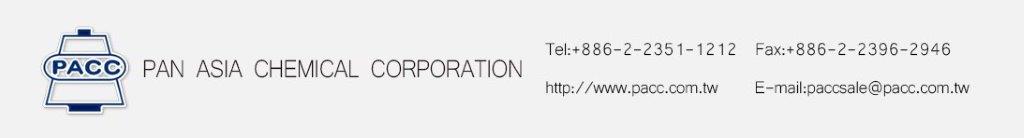 A.  Product name:       PANESTER 200DLA.  Product name:       PANESTER 200DLB.  Other name：C.  Suggested purpose & application：Used in emulsifiers.D.  Manufacturer/supplier identification：    Company：Pan Asia Chemical Corp.TEL：886-2-2351-1212WORLD TRADE BUILDING (11TH FLOOR) 50.SEC.1.HSIN SHENG SOUTH RD.,TAIPEI,TAIWANWORLD TRADE BUILDING (11TH FLOOR) 50.SEC.1.HSIN SHENG SOUTH RD.,TAIPEI,TAIWANE.  Emergency contact telephone & fax no.：TEL：886-2-2351-1212FAX：886-2-2396-2946A.  Product dangerous classification：Not classified as hazardous, no need to classify the product according to GHS standards.B.  GHS  Symbol pictogra：N/AC.  Signal word：N/AD.  Dangerous information：N/AE.  Dangerous protection：N/AF.  Other damage：N/A Chinese name：聚乙二醇雙月桂酸酯（Polyethylene glycol dilaurate） Synonyms：Poly(oxy-1,2-ethanediyl), α-(1-oxododecyl)-ω-[(1-oxododecyl)oxy]-、 Poly(ethylene glycol) dilaurate CAS No.：9005-02-1 Ingredient (%)：> 99.5%(W/W)Chinese name of dangerous component Chemical Abstract Service NO.  (CAS No.) Concentration % or % rangeA.  After inhalation :Fresh air.B.  After skin contact :Wash off with plenty of water. Remove contaminated clothing.C.  After eye contact :Rinse out with plenty of water with the eyelid held wide open.D.  After swallowing :Make victim drink plenty of water, induce vomiting. Summon doctor if feeling unwell.A.  Suitable extinguishing media:   Water, CO2, foam, powder.A.  Suitable extinguishing media:   Water, CO2, foam, powder.A.  Suitable extinguishing media:   Water, CO2, foam, powder.A.  Suitable extinguishing media:   Water, CO2, foam, powder.B.  Special risks:Development of hazardous combustion gases or vapors possible in the event of fire.Development of hazardous combustion gases or vapors possible in the event of fire.Development of hazardous combustion gases or vapors possible in the event of fire.C.  Special protective equipment for fire fighting:C.  Special protective equipment for fire fighting:C.  Special protective equipment for fire fighting:Do not stay in dangerous zone without self-contained breathing apparatus.D.  Other information:D.  Other information:N/AN/AA.  Person-related precautionary measures:Do not inhale vapours/aerosols. Ensure supply of fresh air in enclosed rooms.B.  Environmental-protection measures:Waste liquid or wastewater containing this substance may not be discharged directly to the river without treatment. Procedures for cleaning / absorption:Clean up all spills immediately.A.  Handling：No further requirements.B.  Storage:Dry. Tightly closed. No further requirements.C.  Storage temperature:Ventilation and shade.A.  Appropriate engineering controls：The working environment should have local exhaust and converter.  Provide exhaust ventilation.B.  Control parameters：Internal regulation：--- mg/m3- TWAACGIH ：--- mg/m3- TWABiological indicators BEIs：LD50： --- mg/kg   (Ingestion / Rat：mg/KG)C.  Individual protection measures：Respiratory protection：Use respirator or activated carbon mask.Eye protection：Use goggles.  Wash eyes before breaks and at the end of work.Hand protection：Wear PE long sleeve gloves.Skin protection：Protective work clothing. Industrial hygiene:Change contaminated clothing.  Application of skin- protective barrier cream recommended.  Wash hands after working with substance.A.  Appearance :LiquidB.  Odor :N/AC.  Vaporization velocity :N/AD.  Melting point :＜ 9℃E.  PH value :6.0 ~ 7.0  ( 1%aq. )F.  Boiling point :> 250℃G.  Flammability :N/AH.  Degradation temperature :N/AI.   Flash point :> 200℃ Test method:  open cup   close cupJ.  Autoingination temperature :N/AK.  Exposition limit :N/AL.  Vapor pressure :N/AM.  Vapor density (air=1) :N/AN.  Density：0.950±0.01 ( 25℃)O.  Solubility：Slightly soluble in waterA.  Stability：  Stable in room temperature, no reaction.A.  Stability：  Stable in room temperature, no reaction.A.  Stability：  Stable in room temperature, no reaction.B.  Possible hazardous reactions under special conditions：B.  Possible hazardous reactions under special conditions：Heating directly with an open flame may cause burning or high temperature vapor.C.  Condition to avoid：Avoid heat, flames, sparks and other sources of ignition.Avoid heat, flames, sparks and other sources of ignition.D.  Incompatible materials：    N/AD.  Incompatible materials：    N/AD.  Incompatible materials：    N/AE.  Hazardous decomposition products：   N/AE.  Hazardous decomposition products：   N/AE.  Hazardous decomposition products：   N/AA.  Exposure pathway：A.  Exposure pathway：A.  Exposure pathway：Skin contact :This substance and hand contact may cause allergies.This substance and hand contact may cause allergies.Inhalation :The high temperature vapor of this substance enters the body through the respiratory tract.The high temperature vapor of this substance enters the body through the respiratory tract.Ingestion :Ingestion into the body.Ingestion into the body.Eye contact :This substance is uncomfortable due to eye contact.This substance is uncomfortable due to eye contact.B.  Acute toxicity：B.  Acute toxicity：B.  Acute toxicity：LD50 (oral, rat):500mg/kg. (Mouse, intravenous injection)500mg/kg. (Mouse, intravenous injection)C.  Subacute to chronic toxicity：C.  Subacute to chronic toxicity：Prolonged or repeated skin contact may cause dry skin.D.  Further toxicological information：D.  Further toxicological information：Hazardous properties cannot be excluded, but products should be handled with care when handling products properly.A.  Ecotoxicity :N/AB.  Persistence and degradability :N/AC.  Bioaccumulation :N/AD.  Mobility in the soil :N/AE.  Other adverse effects :N/AA.  Disposal methods：Chemical residues generally count as special waste. We recommend that you either the authorities in charge or approved waste disposal companies which will advise you on how to dispose of special waste.B.  Packaging:Disposal in compliance with official regulations. Handle contaminated packaging in the same way as the substance itself. If not officially specified differently, non-contaminated packaging may be treated like household waste or recycled.A.  UN number：Not classified as a dangerous good under transport regulations. B.  UN Transportation name：N/AC.  Transportation Dangerous Classification：N/AD.  Packing class：N/AE.  Marine pollution material（YES / NO）：NOF.  Marine transportation and air transportation：N/AA.  References：Pan Asia Chemical Corp. Kaohsiung factory.B.  Tabulation unit：Name :Pan Asia Chemical CorporationAddress : 8-1 Chin-Chien Rd. Da-she County KaohsiungTEL :886-7-3511318C.  Tabulator：Job title：Head of work safetyName：In-Gier HuangD.  SDS Tabulation date：March 2019